Publicado en Madrid el 08/05/2018 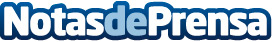 Cómo convertir errores épicos en éxitos creativos, según Erik KesselsEl irreverente publicista y fotógrafo Erik Kessels visita en mayo IED Madrid para hablar de "Cómo convertir errores épicos en éxitos creativos", mientras que el artista C. Tangana dará una charla sobre branding personalDatos de contacto:Sara Madroño627881887Nota de prensa publicada en: https://www.notasdeprensa.es/como-convertir-errores-epicos-en-exitos Categorias: Imágen y sonido Comunicación Marketing Madrid http://www.notasdeprensa.es